Invitation LetterDear friends,SBM (Shanghai Shibang Machinery Co., Ltd.) will attend the baumaChina 2014| International Trade Fair for Construction Machinery, Building Material Machines, Construction Vehicles and Equipment It is a great pleasure to invite you to visit our booth there.Information of SBM (Shanghai Shibang Machinery Co. Ltd.)exhibition booth:Exhibition booth No.:  HALL E6.120Venue:  Shanghai New International Expo Centre (SNIEC), Shanghai          (Pudong)/China Period:  25--28  November  2014contact:TEL:  +86-21-58386189, 58386176FAX:  +86-21-58386211Email: sbm@sbmchina.comnote：Arriving at our booth with this invitation and signing a contract onthe spot will gain you:1. A 7% discount on a single order.2. A free installation within 30 days.3. A gift package of 2% of the spare parts with our compliments.Meanwhile, you will have the chance to win our special prizes e.g. gold bars & iPhone 6 Plus etc.More surprises and joys await at Hall E6.120, Bauma China 2014 (Shanghai). We are expecting you!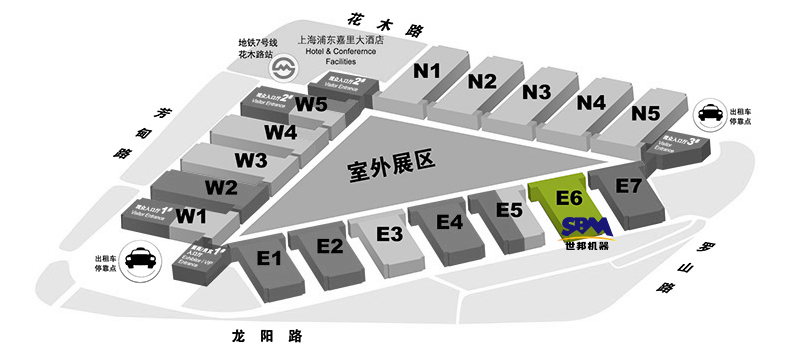 